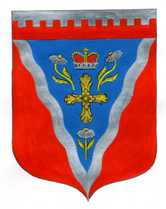 Администрациямуниципального образования Ромашкинское сельское поселениемуниципального образования Приозерский муниципальный район Ленинградской областиП О С Т А Н О В Л Е Н И Е В соответствии Федеральным законом от 21.07.2005 N 115-ФЗ «О концессионных соглашениях», с решением Совета депутатов МО Ромашкинское сельское поселение от 05 июня 2018 года № 153 «Об утверждении Положения о заключении концессионных соглашений в отношении имущества муниципального образования Ромашкинское сельское поселение», администрация муниципального образования Ромашкинское сельское поселение ПОСТАНОВЛЯЕТ:1. Создать рабочую группу по определению мероприятий, необходимых для заключения концессионного соглашения в отношении объектов теплоснабжения, и утвердить ее персональный состав, согласно приложению 1.2. Утвердить Положение о рабочей группе по определению мероприятий, необходимых для заключения концессионного соглашения, по рассмотрению предложений о заключении концессионных соглашений с лицами, выступающими с инициативой о заключении таких соглашений в отношении  имущества муниципального образования  Ромашкинское сельское поселение, согласно приложению 2.3. Настоящее постановление подлежит обязательному опубликованию на сайте поселения    www.ромашкинское.рф.4. Постановление вступает в силу с момента его подписания.5. Контроль за выполнением постановления оставляю за собой.              Глава администрации                                              С.В.ТанковРуденко И.М. (813) 79-99-515Разослано: дело-2, прокуратура-1, администратор сайта -1Приложение 1
к постановлению администрацииМО Ромашкинское сельское поселение от 06 июня 2018 года № 118
СОСТАВрабочей группы по определению мероприятий, необходимых для заключения концессионного соглашения, по рассмотрению предложений о заключении концессионных соглашений с лицами, выступающими с инициативой о заключении таких соглашений в отношении  имущества муниципального образования  Ромашкинское сельское поселениеПриложение 2
к постановлению администрацииМО Ромашкинское сельское поселение от 06  июня 2018 года № 118
ПОЛОЖЕНИЕ о рабочей группе по определению мероприятий, необходимых для заключения концессионного соглашения, по рассмотрению предложений о заключении концессионных соглашений с лицами, выступающими с инициативой о заключении таких соглашений в отношении  имущества муниципального образования  Ромашкинское сельское поселение1. Общие положения1.1. Настоящее Положение определяет основные функции, полномочия и порядок формирования и деятельности рабочей группы по определению мероприятий, необходимых для заключения концессионного соглашения, по рассмотрению предложений о заключении концессионных соглашений с лицами, выступающими с инициативой о заключении таких соглашений в отношении  имущества муниципального образования  Ромашкинское сельское поселение (далее - Рабочая группа).1.2. Рабочая группа является совещательным органом, созданным при администрации муниципального образования  Ромашкинское сельское поселение.1.3. Рабочая группа в своей деятельности руководствуется Конституцией Российской Федерации, нормативными правовыми актами Российской Федерации, Тюменской области, Уставом МО Ромашкинское сельское поселение и иными муниципальными правовыми актами муниципального образования  Ромашкинское сельское поселение, настоящим Положением.1.4. Рабочая группа в пределах своей компетенции имеет право привлекать к участию в своей работе представителей органов государственной власти, органов местного самоуправления, организаций и общественных объединений по согласованию с их руководителями.2. Функции Рабочей группы2.1. Основной функцией Рабочей группы является разработка перечня мероприятий, необходимых для заключения концессионного соглашения, по рассмотрению предложений о заключении концессионных соглашений с лицами, выступающими с инициативой о заключении таких соглашений в отношении  имущества муниципального образования  Ромашкинское сельское поселение.3. Порядок формирования и деятельности Рабочей группы3.1. Деятельность Рабочей группы осуществляется в форме заседаний, которые проводятся по мере необходимости, при поступлении предложений о заключении концессионных соглашений с лицами, выступающими с инициативой о заключении таких соглашений.3.2. В состав Рабочей группы входят председатель Рабочей группы, заместитель председателя Рабочей группы, члены Рабочей группы.Персональный состав Рабочей группы утверждается постановлением администрации муниципального образования Ромашкинское сельское поселение.3.3. Председатель Рабочей группы организует работу Рабочей группы, назначает заседания Рабочей группы, определяет повестку дня, ведет заседания Рабочей группы. Председатель Рабочей группы несет ответственность за качество и своевременность выполнения возложенных на Рабочую группу функций.3.4. В случае отсутствия председателя Рабочей группы (в том числе отпуска, временной нетрудоспособности, служебной командировки, прекращения трудовых отношений до замещения должности) его обязанности исполняет заместитель председателя Рабочей группы.В случае отсутствия члена Рабочей группы (в том числе отпуска, временной нетрудоспособности, служебной командировки, прекращения трудовых отношений до замещения должности) участие в заседании Рабочей группы возлагается на лицо, исполняющее его обязанности.3.5. Заседание Рабочей группы считается правомочным принимать решения по повестке, если на нем присутствует более половины членов Рабочей группы.Решения Рабочей группы принимаются большинством голосов присутствующих на заседании членов Рабочей группы путем открытого голосования. В случае равенства голосов решающим является голос председателя Рабочей группы (в его отсутствие - заместителя председателя Рабочей группы, председательствующего на заседании).Решения Рабочей группы в течение 3 рабочих дней со дня проведения заседания Рабочей группы оформляются протоколом, который подписывается председательствующим на заседании.3.6. Заместитель Рабочей группы координирует подготовку документов, необходимых для заседания Рабочей группы, ведет протокол заседания Рабочей группы, осуществляет его оформление в установленном порядке.Заместитель Рабочей группы не позднее пяти рабочих дней до дня заседания оповещает членов Рабочей группы о дате, месте и времени проведения заседания Рабочей группы, направляет им повестку дня и материалы к вопросам, которые будут обсуждаться на заседании.от 06 июня 2018 года                                                                                                   №  118                         «О создании рабочей группы по рассмотрению предложений о заключении концессионных соглашений с лицами, выступающими с инициативой о заключении таких соглашений в отношении  имущества муниципального образования  Ромашкинское сельское поселение »Председатель Рабочей группыЗаместитель главы администрации МО Ромашкинское сельское поселениеРуденко Ирина МихайловнаЗаместитель председателя Рабочей группыНачальник сектора экономики и финансов МО Ромашкинское сельское поселениеЛогинова Ольга НиколаевнаЧлены Рабочей группы:Начальник социального сектора администрации МО Ромашкинское сельское поселениеТрепагина Наталья Павловна Ведущий специалист общего сектора администрации МО Ромашкинское сельское поселениеЯнченкова Алеся МихайловнаВедущий специалист общего сектора администрации МО Ромашкинское сельское поселениеТузова Анна АнатольевнаДепутат Совета депутатов МО Ромашкинское сельское поселениеКенкадзе Юрий МихайловичДепутат Совета депутатов МО Ромашкинское сельское поселениеШестаков Владимир Андреевич